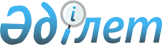 О выдаче разрешения на транзит через территорию Республики Казахстан взрывчатых материалов из Российской Федерации в Кыргызскую РеспубликуПостановление Правительства Республики Казахстан от 22 апреля 2003 года N 384      В соответствии с Законом  Республики Казахстан от 18 июня 1996 года "Об экспортном контроле" и постановлением  Правительства Республики Казахстан от 11 августа 1999 года N 1143 "Отдельные вопросы транзита продукции, подлежащей экспортному контролю" Правительство Республики Казахстан постановляет: 

      1. Разрешить транзит через территорию Республики Казахстан взрывчатых материалов из Российской Федерации в Кыргызскую Республику, поставляемых открытым акционерным обществом "Нитро-Взрыв" (город Москва, Российская Федерация), для Хайдарканского ртутного акционерного общества (Кадамжайский район, Баткенская область, Кыргызская Республика), по контракту от 27 декабря 2002 года N 12/2003-НВ по номенклатуре и количеству согласно приложениям 1, 2. 

      2. Агентству таможенного контроля Республики Казахстан и Министерству транспорта и коммуникаций Республики Казахстан в установленном законодательством порядке обеспечить контроль за транзитом взрывчатых материалов через территорию Республики Казахстан. 

      3. Настоящее постановление вступает в силу со дня подписания.       Премьер-Министр 

      Республики Казахстан 

Приложение 1        

к постановлению Правительства 

Республики Казахстан    

от 22 апреля 2003 года N 384  Номенклатура и количество взрывчатых материалов, 

поставляемых открытым акционерным обществом 

"Нитро-Взрыв" (город Москва, Российская Федерация) 

для Хайдарканского ртутного акционерного общества 

(Кадамжайский район, Баткенская область, Кыргызская 

Республика), по контракту от 27 декабря 2002 года 

N 12/2003-НВ ------------------------------------------------------------------- 

N  !Номенклатура и!   Код ТН   ! Ед.  !Кол- ! Цена за  !Стоимость 

п/п! наименование !     ВЭД    ! изм. !во   !ед.изм. в !в долларах 

   ! поставляемых !            !      !     ! долларах !    США 

   !  взрывчатых  !            !      !     !    США   ! 

   !  материалов  !            !      !     !          ! 

------------------------------------------------------------------- 

1   Аммонит 6ЖВ в     360200000  тонн   200      480,0      96000,0 

    патронах 

    д.32 мм 2   Огнепроводный     360300100  тыс.м  300      135,0      40500,0 

    шнур ОША ГОСТ 

    3470-80 

------------------------------------------------------------------- 

    Итого                                                  136500,0 

-------------------------------------------------------------------       Пункты пограничных переходов: станция Тобол (Российская Федерация) - станция Луговая (Республика Казахстан) 

      Пункт отправления: станция Курья (Российская Федерация) 

      Пункт назначения: станция Жель-Арык (Кыргызская Республика) 

Приложение 2        

к постановлению Правительства 

Республики Казахстан    

от 22 апреля 2003 года N 384  Номенклатура и количество взрывчатых материалов, 

поставляемых открытым акционерным обществом 

"Нитро-Взрыв" (город Москва, Российская Федерация) 

для Хайдарканского ртутного акционерного общества 

(Кадамжайский район, Баткенская область, Кыргызская 

  Республика), по контракту от 27 декабря 2002 года 

N 12/2003-НВ ------------------------------------------------------------------- 

N  !Номенклатура и!   Код ТН   ! Ед.  !Кол- ! Цена за  !Стоимость 

п/п! наименование !     ВЭД    ! изм. !во   !ед.изм. в !в долларах 

   ! поставляемых !            !      !     ! долларах !    США 

   !  взрывчатых  !            !      !     !    США   ! 

   !  материалов  !            !      !     !          ! 

------------------------------------------------------------------- 

1   Капсюли-          360300900   тыс.  200       124,0     24800,0 

    детонаторы                    шт. 

    КД-8МА ДИШВ 

    773.941.008 ТУ 2   Электродетона-    360300900   тыс.   50       865,0     43250,0 

    торы ЭД I-3T                  шт. 

    ДИШВ 

    773.951.300 ТУ 3   Детонирующий      360300100   тыс.   40       226,0      9040,0 

    шнур ДША ГОСТ                 метр 

    6196-78 4   Зажигательные     360300900   тыс.   10       400,0      4000,0 

    патроны ЗП-Б ТУ               шт. 

    84-206-81 в 

    комплекте 

    электрозажига- 

    тель ЭЗ-ОШ ТУ 

    84-207-81 5   Провод для        360300100   тыс.   20        52,0      1040,0 

    промышленных                  метр 

    взрывных работ 

    ВП 0,8 ГОСТ 

    6285-74 

------------------------------------------------------------------- 

    Итого                                                   82130,0 

-------------------------------------------------------------------       Пункты пограничных переходов: станция Локоть (Российская Федерация) - станция Луговая (Республика Казахстан) 

      Пункт отправления: станция Пашино (Российская Федерация) 

      Пункт назначения: станция Жель-Арык (Кыргызская Республика) 
					© 2012. РГП на ПХВ «Институт законодательства и правовой информации Республики Казахстан» Министерства юстиции Республики Казахстан
				